Tournoi Premières Balles – 2023/2024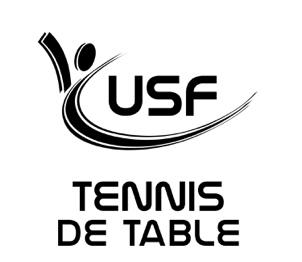 Inscription au 3ème tourChers parents, Le Comité du Val de Marne de Tennis de Table organise le 3ème tour du :Tournoi Premières Balles le Dimanche 17 mars 2024(pointage à 10h ; fin de la compétition à partir de 15h).De quoi s’agit–il ? Le tournoi Premières Balles se joue en 4 tours organisés tout au long de la saison sportive (Tour 1 le 19/11 – Tour 2 le 04/02 – Tour 3 le 17/03 – Tour 4 le 02/06). Il s’adresse aux joueurs licenciés qui débutent la compétition. Ne peuvent s’y inscrire que les joueurs qui ont entre 500 et 550 points sur leur licence, et qui ont une licence « traditionnelle » (les autorisant à faire de la compétition). Les licences « promotionnelles » (loisirs) ne sont pas autorisées.Il s’agit d’une compétition individuelle par catégorie d’âge. Toutefois, les résultats individuels alimentent également un challenge par club.C’est quand ? Ce 3ème tour se jouera le dimanche 17 mars 2024.Lieu des rencontres : Le lieu de la compétition est fonction de la catégorie : Filles (toutes catégories jeunes) : Fresnes, Gymnase du Mistral, 1 rue Frédéric MistralPoussins Garçons (2015 et après) : Ormesson, Espace Max Hausler, 32 rue de l’Ancien MoulinBenjamins Garçons (2013 et 2014) : Sucy en Brie, Gymnase du Fort, 33 avenue du FortMinimes Garçons (2011 et 2012) : Fontenay, Gymnase Decaudin , 68 rue Eugène MartinCadets Garçons (2009 à 2010) : Ivry Sur Seine, Salle Lénine, 50 Bd BrandebourgJuniors Garçons (2005 à 2008) : Chevilly Larue, Gymnase Marcel Paul, 16 rue de BretagneAdultes Messieurs et Dames : Vitry, Gymnase Georges Gosnat, 4 av Colonel FabienQuel prix ?L’inscription est fixée à 26 euros pour les 4 compétitions. Si vous les avez déjà payés, vous n’avez plus qu’à vous rendre sur le lieu de la compétition. Sinon, il vous faut régler au club 6,5 euros pour participer à ce tour. Pour participer ?C'est simple ! il suffit de remplir le formulaire ci-dessous, de le glisser dans une enveloppe avec le règlement et le donner à Stéphanie, Danijela, Clément ou Iossif. Ensuite, vous pouvez vous rendre directement sur place avec licence (reçue par mail, ou sur l’appli FFTT), raquette, short, maillot du club, une serviette, et de quoi  acheter un sandwich et des boissons à la buvette ! NOM : ..................................................................... PRENOM : ......................................................CATEGORIE : ........................................................................▢  PARTICIPERA À CE 3ème TOURJE JOINS MON REGLEMENT DE 6,50 EUROS POUR CE TOUR : ▢J’AI DEJA PAYE LES 26€ DU TOURNOI LORS DE L’INSCRIPTION AU CLUB : ▢